проект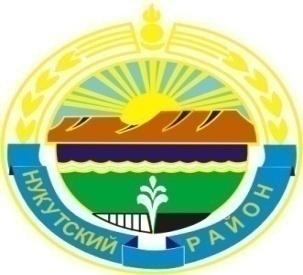 Муниципальное образование «Нукутский район»                     ДУМА МУНИЦИПАЛЬНОГО ОБРАЗОВАНИЯ«НУКУТСКИЙ РАЙОН»Седьмой созывРЕШЕНИЕ___  октября  2021                              № ___                                                   п. НовонукутскийО внесении изменений в решение Думы МО «Нукутский район» от 26 декабря 2016 года № 76 «Об утверждении Положения об оплате труда муниципальных служащих муниципального образования «Нукутский район» Руководствуясь статьями 5, 22 Федерального закона от 02 марта 2007 года № 25-ФЗ «О муниципальной службе в Российской Федерации», статьёй 53 Федерального закона от 06 октября 2003 года № 131-ФЗ «Об общих принципах организации местного самоуправления в Российской Федерации», статьёй 10 Закона Иркутской области от 15 октября 2007 года            № 88-ОЗ «Об отдельных вопросах муниципальной службы в Иркутской области»,  Закона Иркутской области от 15 октября 2007 года № 89-ОЗ «О реестре должностей муниципальной службы в Иркутской области и соотношении должностей муниципальной службы и должностей государственной гражданской службы Иркутской области», Указом Губернатора Иркутской области от 25 октября 2019 года № 255-уг «О размерах должностных окладов и ежемесячного денежного поощрения государственных гражданских служащих Иркутской области», статьёй 27 Устава муниципального образования «Нукутский район», ДумаРЕШИЛА:1. Внести в решение Думы МО «Нукутский район» от 26 декабря 2016 года № 76 «Об утверждении Положения об оплате труда муниципальных служащих муниципального образования «Нукутский район» (в редакции решений Думы МО «Нукутский район» от 03 февраля 2017 года № 1, 30 апреля 2019 г. № 21, 30 августа 2019 г. № 47, 29 ноября 2019 г. № 21) следующие изменения:1.1. Приложение 1 к решению Думы муниципального образования «Нукутский район» от 26.12.2016 г. № 76 «Об утверждении Положения об оплате труда муниципальных служащих муниципального образования «Нукутский район» изложить в новой редакции (прилагается).2. Опубликовать настоящее решение в печатном издании «Официальный курьер» и разместить на официальном сайте муниципального образования «Нукутский район».3. Настоящее решение вступает в силу со дня опубликования и распространяется на правоотношения, возникшие с 1 мая 2021 года.Председатель Думы муниципального образования «Нукутский район»							   К.М. БаторовМэр муниципального образования «Нукутский район»						                                      С.Г. ГомбоевПриложение 1 к решению Думы МО «Нукутский район» от 29.10.2021 г. №__ «Приложение 1к Положению об оплате труда  муниципальных служащих муниципального образования «Нукутский район»1. РАЗМЕРЫ ДОЛЖНОСТНЫХ ОКЛАДОВ И ЕЖЕМЕСЯЧНОГО ДЕНЕЖНОГО ПООЩРЕНИЯ МУНИЦИПАЛЬНЫХ СЛУЖАЩИХ АДМИНИСТРАЦИИ МУНИЦИПАЛЬНОГО ОБРАЗОВАНИЯ «НУКУТСКИЙ РАЙОН»2. РАЗМЕРЫ ДОЛЖНОСТНЫХ ОКЛАДОВ И ЕЖЕМЕСЯЧНОГО ДЕНЕЖНОГО ПООЩРЕНИЯ МУНИЦИПАЛЬНЫХ СЛУЖАЩИХ КОНТРОЛЬНО-СЧЕТНОЙ КОМИССИИ МУНИЦИПАЛЬНОГО ОБРАЗОВАНИЯ «НУКУТСКИЙ РАЙОН»3. РАЗМЕРЫ ДОЛЖНОСТНЫХ ОКЛАДОВ И ЕЖЕМЕСЯЧНОГО ДЕНЕЖНОГО ПООЩРЕНИЯ МУНИЦИПАЛЬНЫХ СЛУЖАЩИХ ДУМЫ МУНИЦИПАЛЬНОГО ОБРАЗОВАНИЯ «НУКУТСКИЙ РАЙОН»ПОЯСНИТЕЛЬНАЯ ЗАПИСКА к проекту решения Думы муниципального образования «Нукутский район» «О внесении изменений в  Положение об оплате труда муниципальных служащих муниципального образования «Нукутский район»Субъект нормотворческой инициативыСубъектом нормотворческой инициативы является мэр муниципального образования «Нукутский район».Проект решения Думы МО «Нукутский район» «О внесении изменений в Положение об оплате труда муниципальных служащих муниципального образования «Нукутский район»  (далее – проект решения Думы) подготовлен управлением экономического развития и труда Администрации муниципального образования «Нукутский район».Правовое основание принятия правового акта Правовой основой для принятия проекта решения Думы являются Трудовой кодекс Российской Федерации, Федеральный закон от 06 октября 2003 года № 131-ФЗ «Об общих принципах организации местного самоуправления в Российской Федерации», Федерального закон от 02 марта 2007 года № 25-ФЗ «О муниципальной службе в Российской Федерации», Закон Иркутской области от 15октября 2007 года № 88-ОЗ «Об отдельных вопросах муниципальной службы в Иркутской области,  Закона Иркутской области от 15 октября 2007 года № 89-ОЗ «О реестре должностей муниципальной службы в Иркутской области и соотношении должностей муниципальной службы и должностей государственной гражданской службы Иркутской области», Указ Губернатора Иркутской области от 25 октября 2019 года № 255-уг «О размерах должностных окладов и ежемесячного денежного поощрения государственных гражданских служащих Иркутской области»,  статья 63 Устава муниципального образования «Нукутский район».Состояние правового регулирования в данной сфере: обоснование целесообразности принятия правового акта  В соответствии с Законом Иркутской области от 01 апреля 2021 года  № 22-ОЗ «О внесении изменений в приложения к Закону Иркутской области «О реестре должностей муниципальной службы в Иркутской области и соотношении должностей муниципальной службы  и должностей государственной гражданской службы Иркутской области», Указом Губернатора Иркутской области от 25 октября 2019 года № 255-уг «О размерах должностных окладов и ежемесячного денежного поощрения государственных гражданских служащих Иркутской области» должность «начальника отдела в аппарате» переведена из  перечня старших должностей муниципальной службы в перечень ведущих должностей муниципальной службы. Соответственно, увеличен должностной оклад муниципального служащего с 6629 до 7362.	В соответствии с заключением Контрольно-счетной комиссии МО «Нукутский район»   № 20-3 от 25.06.2021г. по результатам экспертно –аналитического мероприятия «Анализ использования бюджетных средств на выплату денежного содержания с начислениями на него мэру, муниципальным служащим МО «Нукутский район», а также заработной платы с начислениями на нее техническому и вспомогательному персоналу МО «Нукутский район», находящегося в ведении органа местного самоуправления, в приложение внесены должности «заместителя мэра по вопросам экономики и безопасности», «заместителя начальника отдела». Учитывая вышеизложенное, проектом решения Думы предлагается дополнить Приложение 1 следующими должностями: заместитель мэра по вопросам экономики и безопасности», заместитель начальника отдела (заведующего отделом).Предмет правового регулирования и основные правовые предписания проекта правового актаПроект решения Думы состоит из 1 пункта:Предлагается изложить в новой редакции  Приложение 1 к Положению об оплате труда  муниципальных  служащих  муниципального образования  «Нукутский район». Перечень правовых актов, принятия, отмены, изменения либо признания утратившими силу которых потребует принятие данного правового актаПринятие проекта решения Думы потребует внесение изменений в решение Думы от 26.12.2016г. №  «Об утверждении Положения об оплате труда муниципальных служащих». Перечень органов и организаций, с которыми проект правового акта согласован; в случае наличия разногласий - краткое изложение их содержания и мотивированное мнение о нихПроект решения Думы прошел все необходимые согласования, замечаний не получено.Заместитель мэра по вопросам экономики и безопасности - начальник управления экономического развития и труда Администрации МО «Нукутский район»                                         Н.А. Платонова № п/пНаименование должностиРазмер должностного оклада в месяц (в рублях)Размер ежемесячного денежного поощрения (должностных окладов в месяц)Главная группа должностей муниципальной службыГлавная группа должностей муниципальной службыГлавная группа должностей муниципальной службыГлавная группа должностей муниципальной службы1.Первый заместитель мэра109363-5,52.Заместитель мэра по социальным вопросам103062,5-43.Заместитель мэра по вопросам экономики и безопасности103062,5-43.Руководитель аппарата (управляющий делами)96762-44.Председатель комитета96762-45.Начальник управления79941,5-3,56.Начальник отдела (заведующий отделом)79941,5-3,5Ведущая группа должностей муниципальной службыВедущая группа должностей муниципальной службыВедущая группа должностей муниципальной службыВедущая группа должностей муниципальной службы1.Заместитель руководителя аппарата (председателя комитета)73621-2,52.Заместитель начальника управления 73621-2,53.Заместитель начальника отдела (заведующего отделом)73621-2,54.Начальник отдела (заведующий отделом) в комитете (аппарате) 73621-2,55.Начальник отдела в управлении73621-2,5Старшая группа должностей муниципальной службыСтаршая группа должностей муниципальной службыСтаршая группа должностей муниципальной службыСтаршая группа должностей муниципальной службы1.Заведующий сектором в отделе54701-2,52.Консультант54701-2,5Младшая группа должностей муниципальной службыМладшая группа должностей муниципальной службыМладшая группа должностей муниципальной службыМладшая группа должностей муниципальной службы1.Главный специалист50491-2,52.Ведущий специалист50491-2,53.Помощник мэра50491-2,54.Специалист 1 категории46291-2,55.Специалист 2 категории46291-2,5№ п/пНаименование должностиРазмер должностного оклада в месяц (в рублях)Размер ежемесячного денежного поощрения (должностных окладов в месяц)Высшая группа должностей муниципальной службыВысшая группа должностей муниципальной службыВысшая группа должностей муниципальной службыВысшая группа должностей муниципальной службы1.Председатель Контрольно-счетной комиссии10517            3-4 Главная группа должностей муниципальной службыГлавная группа должностей муниципальной службыГлавная группа должностей муниципальной службыГлавная группа должностей муниципальной службы1Аудитор Контрольно-счетной комиссии84112,5-3,5Старшая группа должностей муниципальной службыСтаршая группа должностей муниципальной службыСтаршая группа должностей муниципальной службыСтаршая группа должностей муниципальной службы1.Инспектор в аппарате Контрольно-счетной комиссии54701-2,5№ п/пНаименование должностиРазмер должностного оклада в месяц (в рублях)Размер ежемесячного денежного поощрения (должностных окладов в месяц)Старшая группа должностей муниципальной службыСтаршая группа должностей муниципальной службыСтаршая группа должностей муниципальной службыСтаршая группа должностей муниципальной службы1.Консультант - юрист50491-2,5